Actividades SugeridasOBJETIVO DE APRENDIZAJE OA_12DESCRIPCIÓN DE LA ACTIVIDADESGenerar, describir y registrar patrones numéricos, usando una variedad de estrategias en tablas del 100, de manera manual y/o con software educativo.8. Resuelven los siguientes problemas en forma autónoma: Juana cuenta de a 6 los lápices que hay en tres cajas que contienen 6 unidades cada una.a Si cuenta los lápices en orden, ¿qué números dirá? b Si Juana cuenta otras cajas más, ¿qué secuencia de números continuaría el patrón que usó entre las siguientes alternativas de secuencias?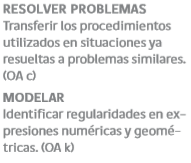 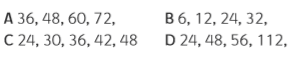 